ΘΕΜΑ ΑΑ1. δ Α2. γ Α3. γ Α4. β Α5. α)Σ     β)Λ     γ)Σ     δ)Σ     ε)ΛΘΕΜΑ ΒΒ1. Σωστή απάντηση: iiΗ φάση είναι της μορφής:  (1)Από σύγκριση με  (S.I.) έχουμε ότι:  και Από τη θεμελιώδη εξίσωση της κυματικής ξέρουμε ότι , και είναι σταθερή η ταχύτητα. Άρα:  (2)Επιπλέον από το νόμο Wien ξέρουμε ότι:(2)  Με αντικατάσταση στη (1):  (S.I.)Β2.Σωστή απάντηση: iΠείραμα 1 (1) (2) (3)Πείραμα 2 (4) (5) (6) (7) (8) (9)Για τις κινητικές ενέργειες: (10)Αντικαθιστώντας τις (4) και (1) στην παραπάνω:Β3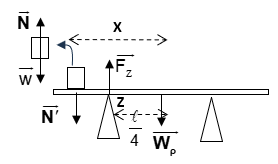 α) Σωστή απάντηση: iiΟνομάζουμε  x την απόσταση που έχει κάνει το Σ τη στιγμή που χάνει επαφή με το στήριγμα Λ.  Στο σώμα Σ ασκούνται το βάρος και η αντίδραση από τη ράβδου . Ισχύει:Εκείνη τη στιγμή η ράβδος δέχεται τη δύναμη από το σώμα Σ, το βάρος της και τη δύναμη από το στήριγμα Ζ. Η ράβδος ισορροπεί οριακά ,οπότε ισχύει:Β3β) Σωστή απάντηση: i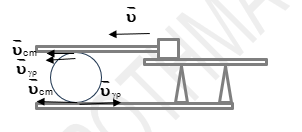 Η ταχύτητα του σώματος Σ είναι ίδια με την ταχύτητα της ράβδου.Ο δίσκος εκτελεί κύλιση χωρίς ολίσθηση, οπότε ισχύει : Η ταχύτητα του ανώτερου σημείου του δίσκου είναι ίση με :Η ταχύτητα του ανώτερου σημείου είναι ίδια με αυτής της ράβδου οπότε: ΘΕΜΑ ΓΓ1.  Το υλικό σημείο διέρχεται 60 φορές το λεπτό από τη θέση ισορροπίας του άρα σε ένα λεπτό εκτελεί 30 ταλαντώσεις. Η συχνότητα του είναι  και έχει περίοδο Τ=2s.Σχεδιάζουμε ένα στιγμιότυπο στο οποίο το σημείο Ο βρίσκεται στην ακραία αρνητική απομάκρυνση και το σημείο Δ στη μέγιστη θετική ενώ ενδιάμεσα υπάρχουν δύο όρη 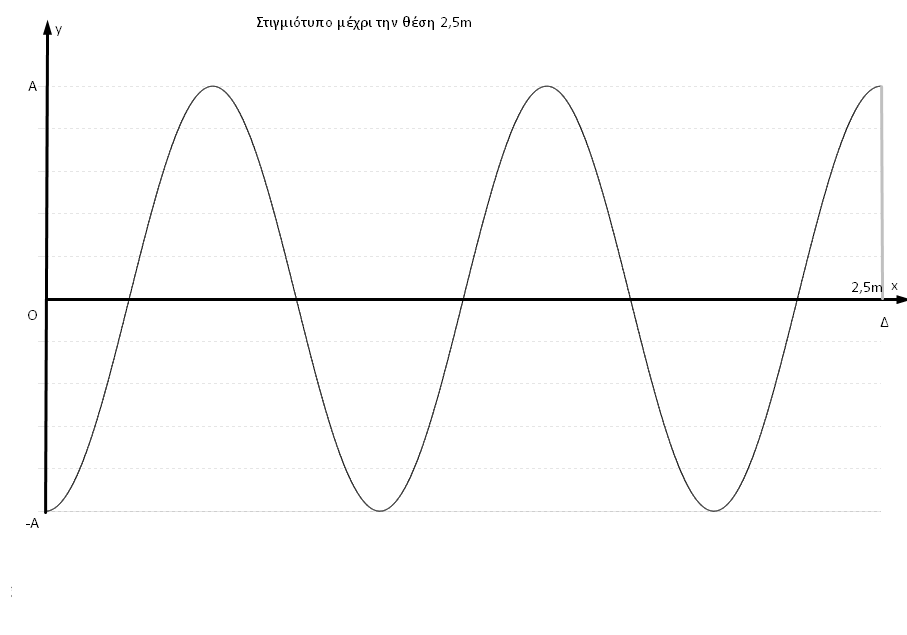 παρατηρούμε ότι: Η ταχύτητα του κύματος είναι Για να φτάσει το κύμα στο σημείο Δ χρειάζεται χρόνο Το σημείο O εκτελεί  ταλαντώσεις και διανύει διάστημα  Γ2. Θεωρία σχολικό βιβλίο, τεύχος Γ’, σελίδα 46Γ3. Η εξίσωση της ταχύτητας του σημείου Δ είναι 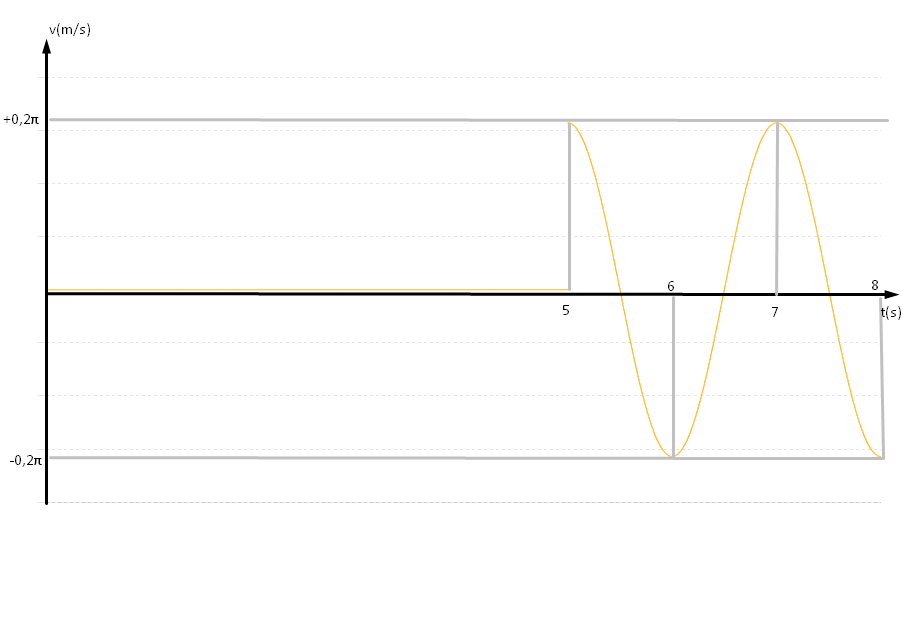 Γ4.Μεταβάλλουμε τη συχνότητα της πηγής και η απόσταση ΟΔ γίνεται ίση με ένα μήκος κύματος. Η Νέα συχνότητα είναι:Η μεταβολή της συχνότητας είναι Άρα η μείωση της συχνότητας της πηγής είναι 0,3 Hz.ΘΕΜΑ ΔΔ1.
α) Τα δύο σώματα ξεκινούν την κοινή τους ταλάντωση από την ακραία θέση .Για την ράβδο είναι Σf =- DP∙x ⇒ FΣ=- DP∙x   (όπου FΣ    η δύναμη που ασκεί το σώμα στον αγωγό)

οπότε όταν x=0 στη Θ.Ι. αλλά και φυσικό μήκος είναι FΣ=0 οπότε χάνεται η επαφή στη θέση φυσικού μήκους.





β) Το πλάτος της κοινής τους ταλάντωσης είναι Α=Δl=0,4m 
και D=mολ∙ω2⇒ ω= ⇒ ω= ⇒ ω= ⇒ ω=2,5 rad/s

Η ταχύτητα που έχει το σύστημα των δύο σωμάτων όταν περνά από τη Θ.Ι. (ΦΜ) είναι η μέγιστη και είναι υmax=ω∙Α

υmax=2,5∙0,4 ⇒ υmax= 1 m/s

Όταν χάνεται η επαφή , το κάθε σώμα ξεκινάει τη δική του κίνηση με αρχική ταχύτητα την υ=1m/s

To m ξεκινάει την ταλάντωση του με υmax=1m/s και ω’= ⇒ω’= ⇒ω’=5 rad/s

Οπότε υmax =Α’∙ω’⇒ Α’= ⇒ Α’=0,2 m  το πλάτος της ταλάντωσης του m .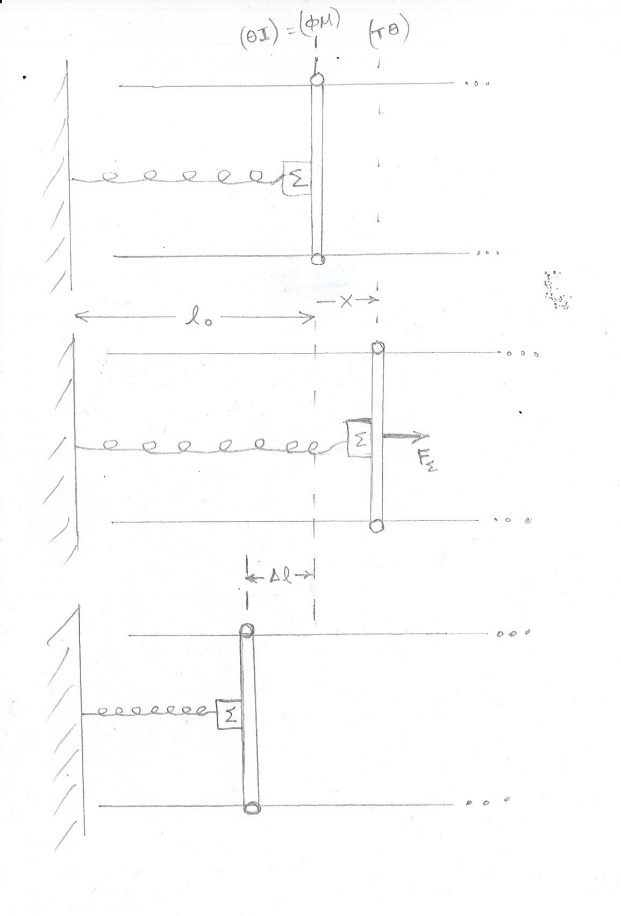 Δ2. Ο αγωγός που κινείται και οι ακίνητοι αγωγοί σχηματίζουν ένα κλειστό πλαίσιο σχήματος ορθογωνίου παραλληλογράμμου με αυξανόμενο εμβαδόν Α.
Σύμφωνα με το νόμο  Faraday θα αναπτυχθεί  ΗΕΔ από επαγωγή

Εεπ= = = =  ⇒ Εεπ=Βυl
Για την πολικότητα :
Τα ελεύθερα ηλεκτρόνια που βρίσκονται στον αγωγό δέχονται δύναμη Lorentz προς το Μ 
Οπότε στο Μ εμφανίζεται συσσώρευση αρνητικού φορτίου και το Λ αποκτά θετικό φορτίο.

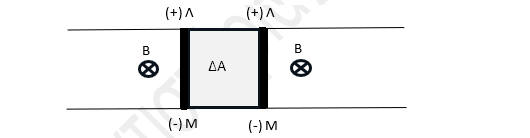 Δ3. Από (3) ως (4) εκτελεί ο αγωγός ευθύγραμμη ομαλά επιταχυνόμενη κίνηση με υ0=1 m/s  με την επίδραση της σταθερής F.
Είναι  ΣF=Mp ∙α ⇒ F= Mp ∙α ⇒ α=  ⇒ α=2,5 m/s2   
και η ταχύτητα που αποκτά τη στιγμή t2 είναι υ=υ0+α Δt ⇒ υ=1+2,5∙2 ⇒ υ=6m/sΔ4.  Α) Τη στιγμή που κλείνει ο διακόπτης, ο αγωγός έχει υ =6m/s

Άρα  η τάση στα άκρα του είναι Εεπ= Βul ⇒ Εεπ=6V 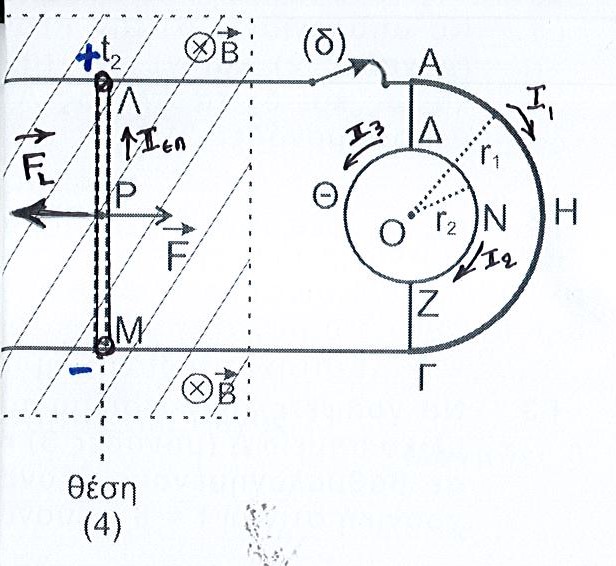 Το ρεύμα εκείνη τη στιγμή έχει ένταση Ιεπ=Όμως η ολική αντίσταση του κυκλώματος αποτελείται από την R1  και τα 2 τμήματα που χωρίζεται ο κυκλικός αγωγός ώστε όλα αυτά να είναι παράλληλα άρα  =  +  + 

Όμως =  γιατί ο κυκλικός αγωγός έχει σταθερή διατομή  οπότε η αντίσταση του κάθε τμήματος είναι ανάλογη του μήκους (από R=p)

Άρα  = + +   ⇒ 	
Άρα Ιεπ=  ⇒ Ιεπ=   ⇒ Ιεπ= 3A

Ο ρευματοφόρος πλέον αγωγός δέχεται δύναμη Laplace  από  το Ο.Μ.Π. που έχει φορά προς τα αριστερά από τον κανόνα των τριών δακτύλων του δεξιού χεριού .

Είναι FL=B Iεπ∙ l ⇒ FL= 3N
Όμως ΣF=F-FL⇒ ΣF=3-3 ⇒ ΣF=0
άρα ο αγωγός εκτελεί ΕΟΚ


β) Οι τρεις αντιστάσεις R1 ,  και   έχουν κοινά άκρα τα  άκρα του αγωγού οπότε 
 Εεπ= VΛΜ=V1=V2=V3=6V

Όπου V1=VΑΗΓ,    V2=VΔΝΖ,  V3=VΔΘΖ,

Άρα  Ι1= ⇒ Ι1= ⇒Ι1=0,6A

Ι2= ⇒ Ι2= 1,2 A

Ι3= ⇒ Ι3= 1,2 AΔ5.
α)  Είναι ΔΒ =  ημθ       ΔΒ=

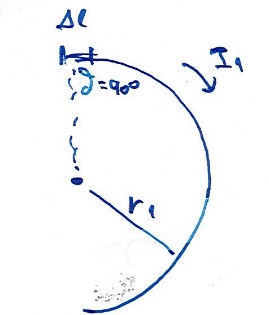 Οπότε για όλο το Β1= ΔΒ1+ΔΒ2+.....

Β1 =  (Δl1+ Δl2+…..)
Β1 =  ∙πr

Β1 =   ⇒ Β1 =1,2π ∙10-7 Τ 

Προς τα μέσα           από τον κανόνα του δεξιού χεριού.


β) Στα δύο τμήματα του κυκλικού αγωγού υπάρχουν ρεύματα με ίσες εντάσεις αλλά αντίθετης φοράς.

Άρα από τον προηγούμενο τύπο , τα μέτρα τους είναι ΒΔΝΖ=ΒΔΘΖ=             Όπου Ι=Ι2=Ι3=1,2Α


Οπότε και τα δύο αυτά Β έχουν αντίθετες φορές , το πρώτο         το δεύτερο 

Άρα ολ=1 +ΔΝΖ+ΔΘΖ ⇒ Βολ=Β1=1,2π∙10-7Τ           προς τα μέσα.Επιμέλεια:	Χατζημιχαήλ Μαρίνα, Θιθίζογλου Πόπη, Κορίτσογλου Παναγιώτης, Τραμπάκος Εμμανουήλ, Μανούκα Δήμητρα, Πίσχινας Παναγιώτης, Λαζαρίδης Κωνσταντίνος, Γκίτρα Άρτεμιςκαι τα κέντρα ΔΙΑΚΡΟΤΗΜΑ:  Πειραιάς, Κερατσίνι Ταμπούρια, Κερατσίνι Αμφιάλη, Νίκαια, Διαδικτυακό, Παγκράτι Κέντρο, Μοσχάτο, Περιστέρι Κέντρο